Тарихи тағылымҚараша айының соңында  тағы бір таңдаулы еңбек ел жүрегіне жол тартты. ҚР Президенті Н.Ә.Назарбаев «Ұлы даланың жеті қыры» атты мақаласын жариялады. Елбасы еңбегінің республика көлемінде қызу талқылауға түскені анық. Павлодар қаласы №37 жалпы ортамектебінің ұжымы да атаулы шарадан қалыс қалған жоқ. Мектептің «Рухани жаңғыру» кабинетінде жиылған ұстаздар қауымы дапікір алмасу алаңында ой бөлісті.Мақала қазақ тарихын түгендеудің бағдарламасы болатыны сөзсіз. Себебі Елбасы халқымыздың өткен тарихы мен мұрасын саралаған. Өркениеттің Ұлы даладан бастау алып, шартарапқа таралғанын зерделеген. Оқыған қауым сананы селт еткізер тұсы мен жүрекке жылы тиер жағымды сәттерін бірден байқады. Мақалада айтылған ойларөресі жеткен жанның жан дүниесін қайта түлетті. Көңілге  нұр ұялатып, ел ертеңіне сенімі бекіді. Ол ол ма, Елбасы атқарылатын іс-шараларды жіпке тізгендей етіп, жік-жігімен жіліктеп  шықты.Бұл мәселе мектеп ұстаздарына да қанат бітіргендей әсер етті. Мектеп қабырғасында өткізілетінтолымды істер жоспары жасалды. Әсіресе оқушылардың ғылыми әлеуетін жетілдіру бағытында таптырмас құрал бола алатын мұндай еңбекті пайдаланудың дәстүрлі ізденістері мен жаңа технологиялық үдеріске басымдық беру жағына көңіл аудару керектігі баса айтылды. Мұғалімдердің сабақтан тыс күнтізбелік жоспарларын да қайта қарау керектігі санада жаңғыртылды. Қалай болғанда да, мектеп қабырғасындағы әр түрлі істер барынша пайдалы, әрі нәтижелі болуы керектігі қадағаланатын болады.                                             Қазақ тілі мен әдебиеті пәнінің мұғалімі                                                     Умрмхимов  Сакен Балтекович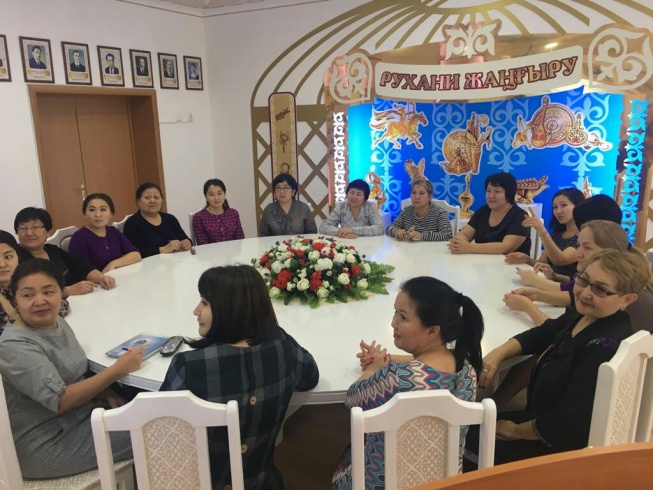 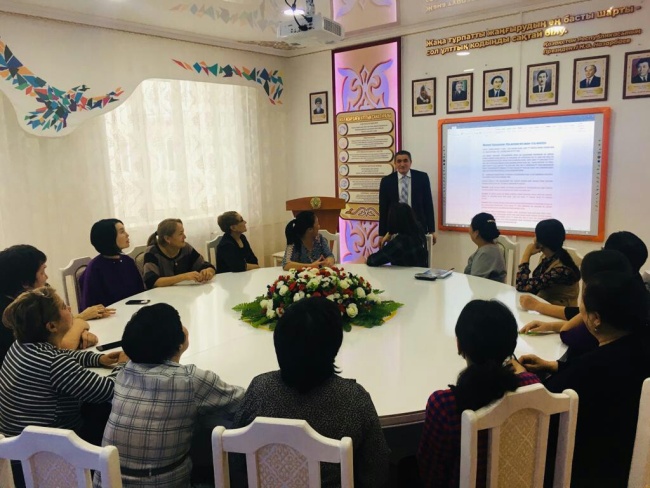 